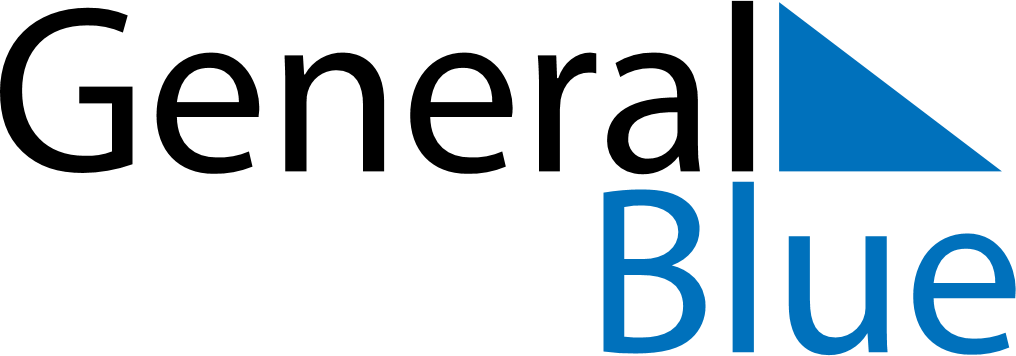 July 2024July 2024July 2024July 2024July 2024July 2024Skultuna, Vaestmanland, SwedenSkultuna, Vaestmanland, SwedenSkultuna, Vaestmanland, SwedenSkultuna, Vaestmanland, SwedenSkultuna, Vaestmanland, SwedenSkultuna, Vaestmanland, SwedenSunday Monday Tuesday Wednesday Thursday Friday Saturday 1 2 3 4 5 6 Sunrise: 3:39 AM Sunset: 10:16 PM Daylight: 18 hours and 36 minutes. Sunrise: 3:41 AM Sunset: 10:15 PM Daylight: 18 hours and 34 minutes. Sunrise: 3:42 AM Sunset: 10:15 PM Daylight: 18 hours and 32 minutes. Sunrise: 3:43 AM Sunset: 10:14 PM Daylight: 18 hours and 30 minutes. Sunrise: 3:44 AM Sunset: 10:13 PM Daylight: 18 hours and 28 minutes. Sunrise: 3:46 AM Sunset: 10:12 PM Daylight: 18 hours and 26 minutes. 7 8 9 10 11 12 13 Sunrise: 3:47 AM Sunset: 10:11 PM Daylight: 18 hours and 23 minutes. Sunrise: 3:49 AM Sunset: 10:09 PM Daylight: 18 hours and 20 minutes. Sunrise: 3:50 AM Sunset: 10:08 PM Daylight: 18 hours and 17 minutes. Sunrise: 3:52 AM Sunset: 10:07 PM Daylight: 18 hours and 14 minutes. Sunrise: 3:53 AM Sunset: 10:05 PM Daylight: 18 hours and 11 minutes. Sunrise: 3:55 AM Sunset: 10:04 PM Daylight: 18 hours and 8 minutes. Sunrise: 3:57 AM Sunset: 10:02 PM Daylight: 18 hours and 5 minutes. 14 15 16 17 18 19 20 Sunrise: 3:59 AM Sunset: 10:01 PM Daylight: 18 hours and 1 minute. Sunrise: 4:01 AM Sunset: 9:59 PM Daylight: 17 hours and 58 minutes. Sunrise: 4:03 AM Sunset: 9:57 PM Daylight: 17 hours and 54 minutes. Sunrise: 4:04 AM Sunset: 9:56 PM Daylight: 17 hours and 51 minutes. Sunrise: 4:06 AM Sunset: 9:54 PM Daylight: 17 hours and 47 minutes. Sunrise: 4:08 AM Sunset: 9:52 PM Daylight: 17 hours and 43 minutes. Sunrise: 4:11 AM Sunset: 9:50 PM Daylight: 17 hours and 39 minutes. 21 22 23 24 25 26 27 Sunrise: 4:13 AM Sunset: 9:48 PM Daylight: 17 hours and 35 minutes. Sunrise: 4:15 AM Sunset: 9:46 PM Daylight: 17 hours and 31 minutes. Sunrise: 4:17 AM Sunset: 9:44 PM Daylight: 17 hours and 26 minutes. Sunrise: 4:19 AM Sunset: 9:42 PM Daylight: 17 hours and 22 minutes. Sunrise: 4:21 AM Sunset: 9:40 PM Daylight: 17 hours and 18 minutes. Sunrise: 4:23 AM Sunset: 9:37 PM Daylight: 17 hours and 13 minutes. Sunrise: 4:26 AM Sunset: 9:35 PM Daylight: 17 hours and 9 minutes. 28 29 30 31 Sunrise: 4:28 AM Sunset: 9:33 PM Daylight: 17 hours and 4 minutes. Sunrise: 4:30 AM Sunset: 9:30 PM Daylight: 17 hours and 0 minutes. Sunrise: 4:32 AM Sunset: 9:28 PM Daylight: 16 hours and 55 minutes. Sunrise: 4:35 AM Sunset: 9:26 PM Daylight: 16 hours and 51 minutes. 